T.C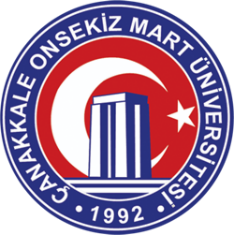 ÇANAKKALE ONSEKİZ MART ÜNİVERSİTESİSiyasal Bilgiler FakültesiKALİTE GÜVENCE POLİTİKASIÇanakkale Onsekiz Mart Üniversitesi Siyasal Bilgiler Fakültesi;Üniversitemizin belirlediği kalite odaklı, girişimci ve yenilikçi bir yükseköğretim kurumu yaklaşımıyla bölgesel düzeyde en iyi üniversite ve model olmak, Türkiye’de ve dünyada “Dünya Kafalı, Türkiye Yürekli Fakülte” özsözünde vurgulandığı gibi bilimsel bilgi üretilen bir bilim kurumu haline gelmek hedeflerinin gerçekleştirilmesi doğrultusunda Sosyal Bilimler alanındaki lisans eğitimi - öğretimi süresince kaliteli hizmet sunma ve stratejik yönetim anlayışıyla katkı sağlamayı hedeflemiştir. Bu hedeflerimiz doğrultusunda;Üniversitemizin belirlediği ilkeler çerçevesinde lisans programlarındaki eğitim-                         öğretim etkinliklerinin kalitesini sürekli yükseltmeyi,Bilimsel araştırmalar ve projeler’e; Ar-Ge ve innovatif çalışmalara öncelik vererek, interdisipliner alanlara yönelik çalışmaları özendirmeyi,Üniversitemizin ilkeleri doğrultusunda programların tanınırlığını sağlayarak uluslararası öğrenci sayısını arttırmayı, Toplum ve çevre yararına yönelik olarak öğrencilerin bilgi, bilinç ve farkındalık düzeylerini geliştirmeyi,Kamuda ve özel sektörde görev yapan çalışanların mesleki bilgi ve yeterliliklerini geliştirmek için hizmetiçi eğitim vb. çalışmalarla katkı sağlamayı,Sosyal Bilimler alanındaki diğer fakülteler, kamu kurumları, kuruluşları ve şirketleri ile firmalarla bilgi ve deneyim paylaşımı için işbirliklerini geliştirmeyi,Öğretim elemanlarımıza, personelimize ve öğrencilerimize daha çağdaş ve uygun koşullarda iyi bir örgüt iklimi ve fiziksel mekan oluşturmayı,Öğretim elemanlarımızın ve öğrencilerimizin eğitim - öğretim etkinliklerini dijital ortamda takip etmelerini sağlayacak Öğrenci Bilgi Sistemi’ni daha verimli, etkili, hızlı, ekonomik, nitelikli ve kaliteli hale getirmeyi,Kurumsallaşmayı, kurum kültürünü oluşturmayı ve eğitim - öğretim hizmetlerinden yararlananların beklentilerini karşılamayı, İlke edinmiştir…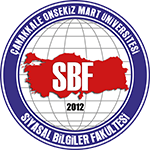 BOLOGNA SÜRECİBologna süreci; tüm Avrupa’da yükseköğretim ve akademik konularda standartlar geliştirmek ve ayrılıkları en aza indirgeyerek eğitim sistemlerini bağdaştırmak ve Avrupa’da birbiriyle tam uyumlu bir yükseköğrenim alanı yaratmak amacıyla oluşturulmuş bir programdır.Yükseköğretimde kalite güvencesi sistemleri ağını oluşturmak,Diploma denkliği ve diploma eki sağlamak,Ders tanımları ve içerikleri ile öğretim planları hazırlamak.KALİTE GÜVENCE SİSTEMİ	Akreditasyon: Bir yükseköğretim kurumunun veya programın belirli bir düzeyde performansa, kaliteye ve dürüstlüğe sahip olduğunu belgeleyen bir süreçtir.	Minimum standartlarda akademik kalitenin mevcut olduğu konusunda öğrenciler ve paydaşlara güven sağlayan bir hesap verme sorumluluğu aracıdır.	Akreditasyon bir araç, sürekli kalite iyileştirme amaçtır.	Kurumun ;	*Misyonu		P–Planlama	      	   PUKO	*Vizyonu		U–Uygulama 	    	DÖNGÜSÜ	*Stratejik Hedefleri	K – Kontrol etme	*Faaliyetleri		Ö – Önlem alma	İç paydaşlar ve dış paydaşlarla görüşmeler yapılarak değerlendirme yapılır.KURUMSAL AKREDİTASYON PROGRAMI (KAP)	Yükseköğretim kurumlarındaki kalite güvencesi; eğitim-öğretim, araştırma-geliştirme, toplumsal katkı ve yönetim sistemi süreçlerinin “PUKÖ” döngüsü kapsamında değerlendirilmesini sağlayan bir dış değerlendirme yöntemidir.Belli standartlarda hizmet,Eğitimde güvence-diploma denkliği,Standartları yükseltme,Öğretim Elemanları-YÖKSİS bilgi sistemine bilgilerini girmek, Bologna bilgilerini girmek,Bölümler-Özdeğerlendirme raporu hazırlar,Dekanlık-Kamu Hizmetleri Standartları Tablosu hazırlar,KAP raporu hazırlar,Kurum İçi Değerlendirme Raporu (KİBA) hazırlar					Prof. Dr. Hüseyin ERKUL